О назначении публичных слушаний по проекту Решения Совета СП «Кажым» «Об исполнениибюджета муниципального образования сельскогопоселения «Кажым» за 2018 год» Руководствуясь пунктом 4 статьи 28 Федерального закона от 06.10.2003г. № 131-ФЗ «Об общих принципах организации местного самоуправления в Российской Федерации», статьей 23 Устава муниципального образования сельского поселения «Кажым»Совет сельского поселения «Кажым» РЕШИЛ:           Статья 1. Провести публичные слушания по проекту Решения Совета СП «Кажым» «Об исполнении бюджета  муниципального образования сельского поселения «Кажым» за 2018 год»  19  апреля  2019 г. с 16.00 часов в Доме культуры п.Кажым.           Статья 2. Для подготовки и проведения публичных слушаний образовать Комиссию по организации и проведению публичных слушаний в составе: Безносиковой Ирины Альбертовны - главы сельского поселения «Кажым»;Коханенко Галины Николаевны - председателя комиссии по бюджету и налоговой политике;Сорвачевой Натальи Александровны - главного бухгалтера администрации сельского поселения «Кажым»;Гуляевой Галины Владимировны - депутата Совета сельского поселения «Кажым»;Кувардиной Светланы Николаевны - депутата Совета сельского поселения «Кажым».          Статья 3. Утвердить порядок учета предложений граждан по проекту Решения Совета СП «Кажым» «Об исполнении бюджета  муниципального образования сельского поселения «Кажым» за 2018 год»  и участия граждан в его обсуждении согласно приложению.	Статья 4. Настоящее решение вступает в силу с момента официального обнародования.Глава сельского поселения «Кажым» -	                         И.А.Безносикова                                  					Приложение к решению Совета СП «Кажым»«О назначении публичных слушаний по проекту Решения Совета СП «Кажым» «Об исполнении бюджетамуниципального образования сельского поселения «Кажым» за 2018 год»ПОРЯДОКУЧЕТА ПРЕДЛОЖЕНИЙ ГРАЖДАН ПО ПРОЕКТУ РЕШЕНИЯ СОВЕТА СП «КАЖЫМ» «ОБ ИСПОЛНЕНИИ БЮДЖЕТА МУНИЦИПАЛЬНОГО ОБРАЗОВАНИЯ СЕЛЬСКОГО ПОСЕЛЕНИЯ «КАЖЫМ» ЗА 2018 ГОД И УЧАСТИЯ ГРАЖДАН В ЕГО ОБСУЖДЕНИИПредложения граждан по проекту Решения Совета СП «Кажым» «Об исполнении бюджета муниципального образования сельского поселения «Кажым» за 2018 год» и участия граждан в его обсуждении принимаются в течение 10 дней с момента обнародования проекта Решения Совета СП «Кажым» «Об исполнении бюджета муниципального образования сельского поселения  «Кажым» за 2018 год» на официальном сайте муниципального образования сельского поселения «Кажым» или на информационном стенде сельского поселения «Кажым».Предложения граждан по проекту Решения Совета СП «Кажым» «Об исполнении бюджета муниципального образования сельского поселения  «Кажым» за 2018 год» подаются в письменной форме в администрацию сельского поселения "Кажым", где указанные предложения регистрируются и передаются на рассмотрение Комиссии по организации и проведению публичных слушаний.Вместе с предложениями по проекту Решения СП «Кажым» «Об исполнении бюджета муниципального образования сельского поселения  «Кажым» за 2018 год» указывается контактная информация (фамилия, имя, отчество, адрес местожительства, телефон).Комиссия  по  организации и проведению публичных слушаний  рассматривает поступающие предложения и готовит заключение на каждое предложение. О результатах рассмотрения предложений граждане извещаются письменно в  течение пяти календарных дней.3.Заседание является открытым. Каждый гражданин, внесший предложение о рассмотрении проекта Решения Совета СП «Кажым» «Об исполнении бюджета муниципального образования сельского поселения  «Кажым» за 2018 год», вправе изложить свои доводы в пределах времени, отведенного регламентом, предварительно записавшись на выступление.	4. По результатам публичных слушаний принимается  решение открытым голосованием простым большинством зарегистрированных участников.	5.После составления и подписания протокола публичных слушаний участники  имеют возможность внесения в адрес Комиссии по организации и проведению публичных слушаний в письменной форме дополнительных предложений и/или снятии своих рекомендаций по вопросу, вынесенному на публичные слушания, в течение последующих 7 дней. 	6.В течении 7 дней после окончания публичных слушаний Комиссия организует принятие дополнительных предложений по проекту Решения СП «Кажым» «Об исполнении бюджета муниципального образования сельского поселения  «Кажым» за 2018 год», регистрирует заявления о снятии своих рекомендаций участниками публичных слушаний. Все поступившие документы и изменения фиксируются в качестве приложений к протоколу публичных слушаний.	7.Протокол публичных слушаний вместе с итоговым документом публичных слушаний не позднее 17 дней после проведения публичных слушаний направляются в Совет СП  «Кажым».«Кажым» сикт овмöдчöминса Сöвет «Кажым» сикт овмöдчöминса Сöвет «Кажым» сикт овмöдчöминса Сöвет 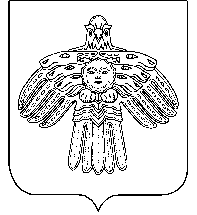 Совет сельского поселения «Кажым»Совет сельского поселения «Кажым»РЕШЕНИЕПОМШУÖМот29 марта2019 г.№ № I-38/127         (Республика Коми , п. Кажым)         (Республика Коми , п. Кажым)         (Республика Коми , п. Кажым)